Name: I. JUSTIN SOPHIAProfile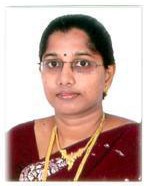 Gender: Female	DOB: 04 – 07 – 1982 Qualification:Self-SupportingDepartment: COMPUTER SCIENCE	ID No: CSC 62Total Teaching Experience at Loyola:Positions held at Loyola: :( Eg: VP / Dean/ HOD / Director/ Faculty Advisor etc.)Patents Published:Books Published:Journal / Articles Published:Conference/Seminar/Workshop/ Training Programme Papers Presented -Academic & General:Conference/Seminar/Workshop/ Webinar/ Training Programme attended - Academic & General:Conference/Seminar/Workshop/ Training Programme Organized - Academic & General:Conference/Seminar/Workshop/ Training Programme as resource person - Academic & General:AWARDS and RECOGNITION:Best faculty in charge (good shepherd award) during the academic year 2015-2016Certificate of appreciation of the Rotaract club during the academic year 2016-2017 by Rotaract club of viswahithaAward to recognize silent guardian of the Rotaract club of Loyola College during the academic year 2017-2018 by district Rotaract council.Certificate of Recognition as a coordinator of the Rotaract club during the academic year 2017-2018 by Loyola collegePillar of support during the academic year 2018—2019 by Rotaract club of Loyola college with rotary club of madras.VIBE-Best Presentation college based award during the academic year 2018—2019 by district Rotaract council.Mattram – Saretherathai noki award during the academic year 2018—2019 by district Rotaract council.Award of Appreciation – Rotaract Club during the academic year 2018—2019Shalom best community service project award during the academic year 2018—2019 by district Rotaract council sponsored by rotary club of madras.Envision award during the academic year 2019-2020 by district Rotaract council.Award of Excellence in Research by Novel Research Academy, Puducherry 2021-2022missile man virtue world record rotaract club of Loyola college 2021-2022Email-id: justinsophia4@gmail.com,  justinsophia@loyolacollege.eduS. No.Degree / DiplomaSubjectName of the College / UniversityYear of Passing1.Ph.DCOMPUTER SCIENCEMADRAS UNIVERSITY20222.M. Phil.COMPUTER SCIENCEBHARATHIDASAN UNIVERSITY20083.PG – M.Sc.COMPUTER SCIENCEST.JOSEPH’S COLLEGE20064.UG – B.Sc.COMPUTERSCIENCEST.MARY’S COLLEGE20045.D.C.A(Diploma inComputer Application)V.B, FoxProLIBA2000S. No.DepartmentCategoryFrom – To (Period)1.Computer ScienceSSJUNE 2007-till dateTeaching Experience (in Loyola) :Teaching Experience (in Loyola) :Teaching Experience (in Loyola) :15+yearsIndustry Experience (Outside Loyola) :Industry Experience (Outside Loyola) :Industry Experience (Outside Loyola) :Total Teaching Experience :Total Teaching Experience :Total Teaching Experience :15+yearsSI. NoName of the PositionDuration1Faculty Advisor2007-20222FIT-President (Department Association )2018-20193Personal Mentor2016-20224FIT-Vice President2014-2015,2017-20185RCLC-Faculty in charge (Rotaract club of Loyola college)2016-20216Project Coordinator (P.G-department)2019-2020 7Project Coordinator (U.G-department)2020-2021SI.NOTitle of the PatentOrganisationApplication NoPublication Nodate&Year1iot based enhanced hybrid mobile mesh ad-hoc wireless network forrebroadcasting of data packetsindian patent intellectual property india20214103722335/202127/08/20212general framework to handle large class of inference problems using label sequence learning from realmonitoring videosindian patent intellectual property india20214103773839/202124/9/20213Deep learning and wireless based energy efficient autonomous system for pollution control in e-citiesindian patent intellectual propertyindia202141051866202126/11/2021SI. NoTitleYearISBNPublisherPlace1Cryptography and Cryptocurrency2022 978-93-5625-326- 1Scientific International Publishing House. TamilNadu2Rotaract club of Loyola annualDec 2010978-81-8371-368-9SciTech PublicationsChennai3Rotaract club of Loyola annualMar 2016Loyola PublicationsChennaiSI. NoJournal NameYearVol. NoIssue NoImpactFactor/ Indexed in1.Journal of HighPerformance Communication Systems and NetworkingJune2009122International Journal of Computer Science and EngineeringDec 20113123International Journal of Emerging Technology and Advanced EngineeringJan 20133Speci al issue15.1194International Journal of Emerging Trends & Technology in Computer ScienceOct 201545(1)Thomson Reuters (4.413)5International journal of Engineering and Computer ScienceOct 20165104.0916International Journal of Electrical and Computer EngineeringFeb 201771SCOPUS INDEXED7International Journal of Scientific Research and ManagementJuly 2017574.0088Mathematical Sciences International Research JournalJan 20182UGCapproved9International Journal of Computer Sciences and EngineeringFeb 201862UGCapproved   10International journal of pure and applied mathematics201811223SCPOUS INDEXED     11Journal of Nuclear Energy Science & Power Generation Technology2021109Web of ScienceS.NoThemePlaceInternational /National / State levelYear1National Conference on Trends in Computing Technologies(NCTCT-2009)Meenakshi Sundarajan Engineering CollegeNationalFeb12,20092National Conference on Research Trends in Computer Applications(NCRTCA-2009)Loyola CollegeNationalMarch 5-6,20093International Conference on Mathematics and ComputerScience(ICMCS-2011)Loyola CollegeInternationalJan 6-7,20114International Conference on Recent Trends in computing technology(ICRTCT -2016)Madras UniversityInternationalFeb 22-23, 20165International conference on mathematical computer engineering(ICMCE -2016)School of advanced science, VIT University, ChennaiInternationalDec 16-17 ,20166International conference on Computing Sciences(ICCS2018)LIMCOS, Loyola CollegeInternationalJan 8-9,20187International Conference on computer simulations in natural sciences (SIMSCI2018)Presidency CollegeInternationalApr 4-6 2018S.NoThemePlaceInternational/NationalYearResourcePerson / Participation1Workshop on NuclearEnergyLoyola CollegeNationalJuly 19-21,2007Participation2Staff Development Program On Mathematical Techniques In ComputerEthiraj CollegeOct 8-12,2007Participation3National Conference On Higher Educational AtCross RoadsLoyola CollegeNationalFeb 7-9,2008Participation4Current Trend In Social Science And YouthRelated ResearchersLoyola CollegeNationalMar 7-8,2008Participation5De-learn To Relearn- Innovative TeachingMethodsHotel SaveraInternationalJuly19,2008Participation6International conference on Mathematics and Computer ScienceLoyola CollegeInternationalJuly 25-26,2008Participation7International Conference on Mathematics and Computer ScienceLoyola CollegeInternationalJan 5-6,2009Participation8Workshop on Forensic Tools and TechniquesSRM UNIVERSITYJan 29-31,2009Participation9Workshop on Tamil ComputingLoyola CollegeFeb13,2009Participation10National Conference on Recent Trends in Data ManagementLoyola CollegeNationalMar13, 2009Participation12NRCFOSS Teacher Training Programme inFree/Open SourceLoyola CollegeJune 8 -13,2009Participation13International Conference on Mathematics and Computer ScienceLoyola CollegeInternationalFeb 5,2010Participation14International Conference on Information Science and ApplicationsPanimalar Engineering CollegeInternationalFeb 6,2010Participation15National Conference on Futuristic and Advanced Computing Technologies (c-Loyola CollegeNationalFeb 26-27,2010Participation16Faculty development programme on network programmingSRM Eswari Engineering CollegeFeb24-26, 2010Participation17Workshop on Simulation ToolsVELS UniversityNationalOct 13, 2011Participation18Two day seminar on research methodology and project proposalD.G VAISHNAVACollegeNationalOct 14-15,2011Participation19Two day Activity oriented workshop onResearch Methodologies inANNA UNIVERSITYNov 5-6,2011Participation20Data mining techniques & its applicationPresidency collegeState levelDec 16-17,2011Participation21Faculty development programme on current research trends inAnna Adarash CollegeSep 6 ,2012Participation22Seminar on Cyber law and Cyber securityD.G VaisnavaNationalSep, 28-29,2012Participation23Workshop on advances in cloud computingRMD engineeringNov 3,2012.Participation24Two days’ workshop on “Data Communication andLoyola College.18th &19th November 2013Participation25Oneday workshopon” Software Testing”Anna University7th August 2013Participation26Oneday national seminar on computational sciencebharathi college, Karnataka2nd march 2013,Participation27one day workshop on “Designing in Photoshop”Loyola college24th JanuaryParticipation28Faculty development programme on information forensics and informationUniversity of MadrasApril 25-26, 2014Participation29Seminar on research tools and techniques in computer sciencePresidency CollegeStateAugust 5, 2014Participation30FDP on Android Application development and deploymentLoyola collegeNov 28th-29,2014Participation31Workshop on NS2 simulations on MANET, VANET and sensorJeppiar CollegenationalSep 25-26 ,2014Participation32Workshop on data mining tools and techniquesPresidencyNationalMarch 13th-14,2015Participation33IT IS intial awarenessprogrammeTCSAug 21, 2014Participation34Workshop on‘Optimization Techniques in decision support systemVIT University, ChennaiInternationalDec 16-17,2016Participation35Faculty development Programme on Data Analytics using PythonDepartment of computer Science & MCA, LoyolaOct 6 -7,2017Participation36Faculty Development Programme on” Healthy Life-HAPPY YOU”Loyola CollegeDec 12-13,2017Participation37A Two Day Hands on Research Workshop on Machine Learning using RLoyola CollegeJune 8-9, 2018Participation38FLASH-Rotaract conference 2016-2017Dr.Ambedkar Arangam, ICFMar 4-5,2017Participation39EPIC-Annual Rotaract conference 2017-2018Chettinad Vidhyasharam Auditorium,Feb 10-11,2018Participation40webinar	in “PHOTONICS CRYSTALTERNAEngineering DepartmentInternational29Th June 2020.Participation41Online Faculty Development Programme on “Machine Learning”PG Department of Computer Science, Auxilium College1st – 7th June 2020Participation42webinar	on “Energy Efficiency		inDepartment of Information Technology of30th June 2020.Participation43webinar on “Towards a Victim Justice System”Departmentof Information Technology in27th June 2020.Participation44Online FDP on Data Science UsingSVR Engineering College,A.P26th May 2020.Participation45Webinar on “The FUTURE IS HERE”ICT AcademyApril 27 -1st May,2020Participation46Webinar on usage of ICT toolsEthiraj College,ChennaiNational14th May,2020Participation47webinar	on Information Gain & EntropyDepartment of Data ScienceLoyola College,5th June ,2020Participation48Seven		 days international	level online	Faculty development programmeNallamuthu Gounder Mahalingam CollegeInternational3rd August-10th August 2021Participation49Five days Faculty development programme on”Blended and inclusive strategies in artificial intelligence and machine learningHoly Cross,TrichyInternational18th-22st October 2021Participation50Power Webinar on technological innovation	and artificial intelligenceMannar Thirumalai Nacikar College,Madurai6th April 2022Participation51Two	Weeks Workshop on Analytical tools for		imageprocessingMHRD-RUSA2.0,Madras University1st Feb to 17th Feb 2022Participation52Faculty Development ProgrammeWhy Tap, Egmore27th March 2022ParticipationS.NOThemePlaceYear1Workshop on 3D printersMCA HALLFeb 16, 20172EYE Check-upMRF HALLFeb 21, 20173OCEANUS-Cultural eventSt.Beades School AuditoriumFeb 26,20174RESPECT-Pre-ConferenceBertram HallJan 26,20185Medical Camp(eye,Dental)Daya Sadan ashram, PermburFeb 20186Vizhithu ezhu(seminar on drug awareness )MS067Negizhi( seminar on plastic waste segregation and recycling)LS hall8Masti-Cultural eventLS hall9Inaivom-Human chainLoyola College gate10Shalom-community service cultural eventBertram HallJan 2019S.NOThemePlaceInternational/NationalYear1Science Exhibition @BedexSt. Bede’s Anglo Indian School, Santhome, ChennaiStateAug 24, 2016,Aug 29, 2015,Nov 15, 2014